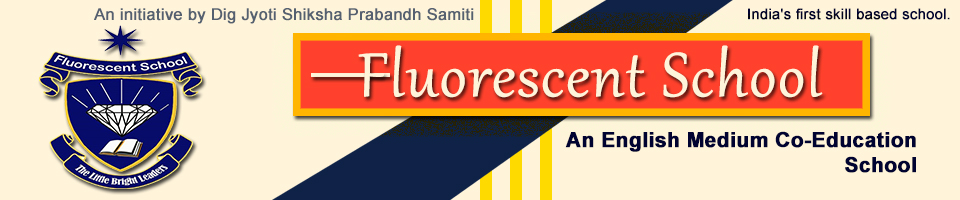 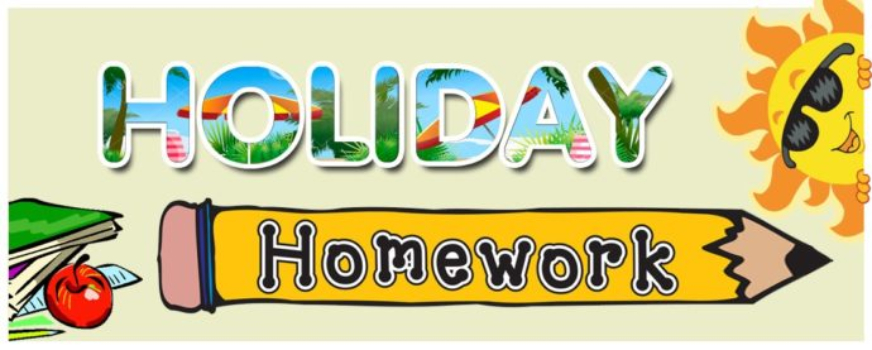 Class 6Do Holiday Homework in LET’S DO SOME ACTIVITIES IN HOLIDAY BookEnglish: Page no. 3 to 6, 15, 33, 35, 36, 37, 36, 37, 40Maths: Page no. 3, 4, 6, 7, 8Hindi: Page no. 3 to 6, 11 to 13, 15, 17, 18, 19, 23 & 24SST: Page no. 3, 4, 16, 17, 27, 28, 29Science: Page no. 3 to 8, 13, 14, 15, 16Computer: Page no. 3 to 6Art & Craft: Page no. 6, 7, 8, 9Craft café: Page no. 6, 8, 9, 12, 16, 17Scrapbook Activity: Paste the pictures of ‘National Symbols of India’Skill Activities: (Bodily Kinesthetic) Make a video of your ward doing yoga and send the video on WhatsApp no. 9828580448.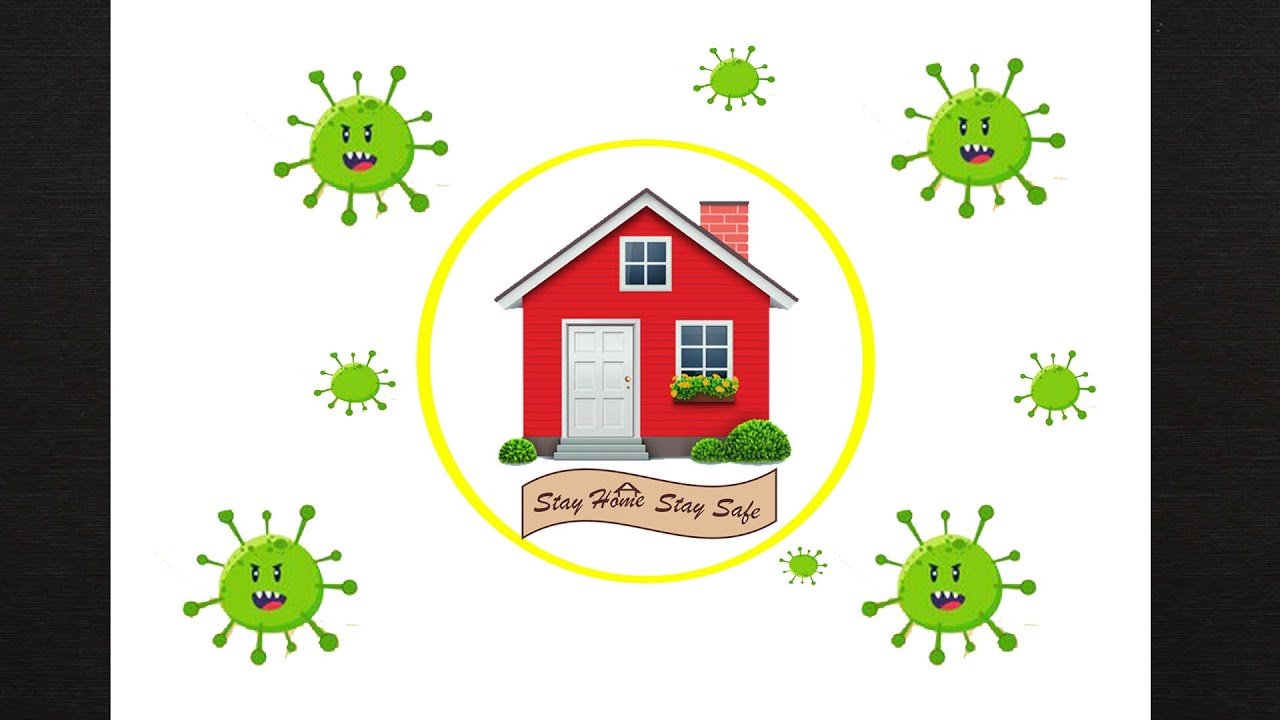 